В Республиканском кожно-венерологическом диспансере во Всемирный день диагностики меланомы врачи бесплатно обследовали 450 человек из столицы и районов республики.25 пациентов из числа осмотренных направлены в Республиканский онкодиспансер с подозрением на рак кожи, из них 19 человек – с подозрением на меланому.Осмотр проводили 10 врачей с помощью специального аппарата дерматоскопа, который позволяет увидеть структуры кожи в глубине, обнаружить ранние признаки рака.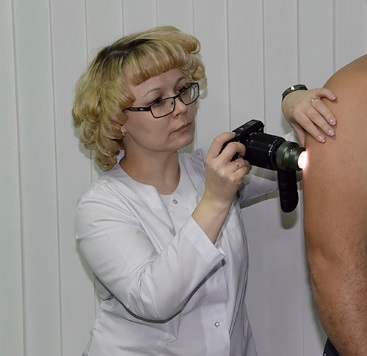 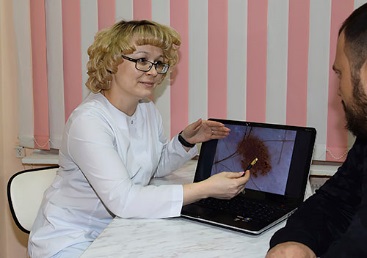 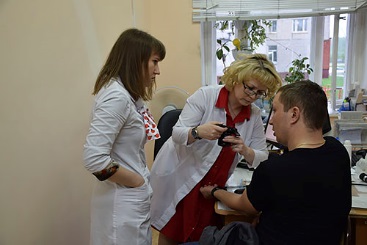 